МАГДЕБУРГ (Германия), февраль 2012


                                                                                                                   О.И. Буркова, куратор проекта международного сотрудничества с Германией МАГДЕБУРГ (Германия)
Подготовительный семинар к международным молодёжным встречам  JUGEND IN AKTION 
С 07.02 по 09.02 2012 года  куратор проекта международного сотрудничества с Германией  Буркова Ольга Ивановна и студентка Притула Ирина принимали  участие в подготовительных мероприятиях предстоящей молодёжной встречи в организации – партнёре Bildungsnetzwerk Magdeburg  gGmbH    в г. Магдебург (Германия).
В работе  семинара приняли участие руководители и представители молодёжных организаций стран Боснии, Чехии, Германии, Италии, Израиля, России (НАШ КОЛЛЕДЖ!!!) участников международного молодёжного форума, который будет проводиться с 10.03 по 18.03.2012 в Bildungsnetzwerk Magdeburg  gGmbH    в г. Магдебург (Германия).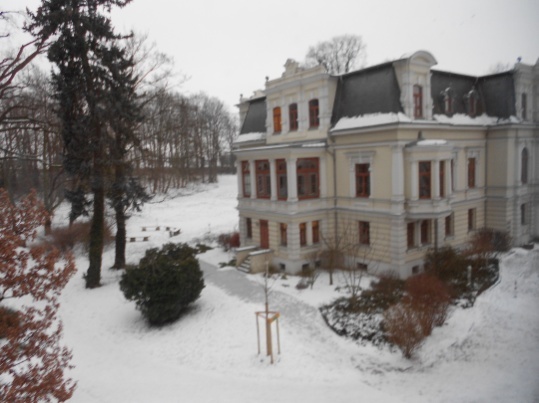  
 Организаторы мероприятия в Bildungsnetzwerk Magdeburg  gGmbH    в г. Магдебург  Керстин Озану,  Хайке Фарун, Франциска Шрамм представили  к рассмотрению,  обсуждению и утверждению программу предстоящего  международного молодёжного форума, проводимого   в рамках проекта Европейского Союза JUGEND IN AKTION -  «Молодёжь в действии».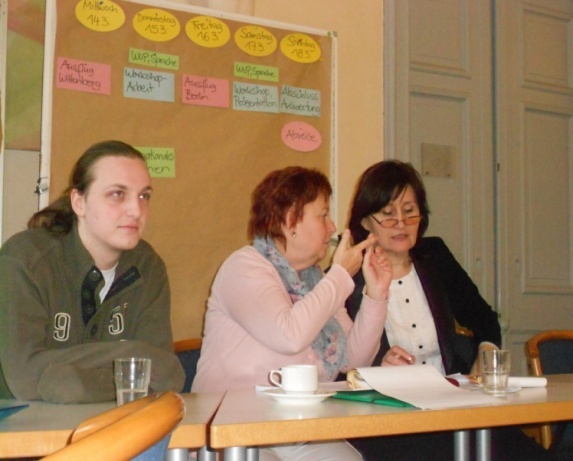 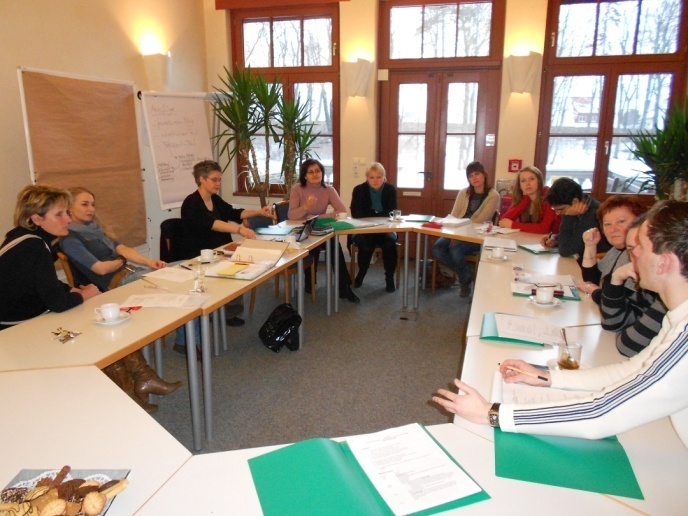  
 На семинаре детально рассматривались мероприятия, ориентированные на организацию межкультурного диалога, формирование европейского сознания молодёжи,  толерантности и солидарности в странах Европейского Союза и  за его  пределами.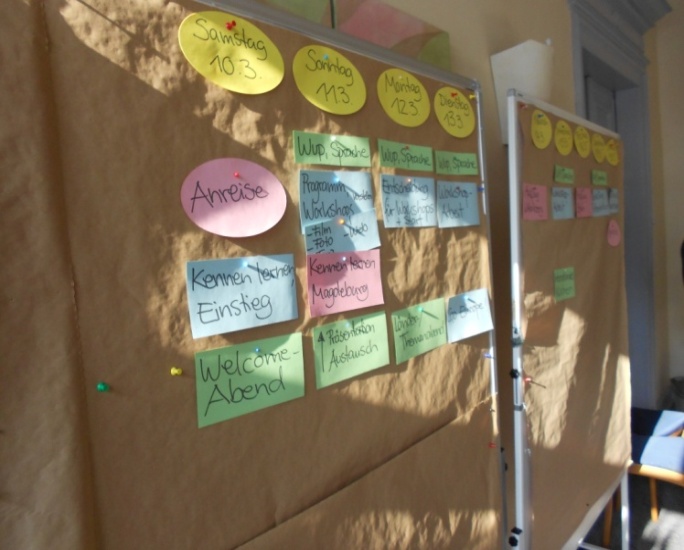 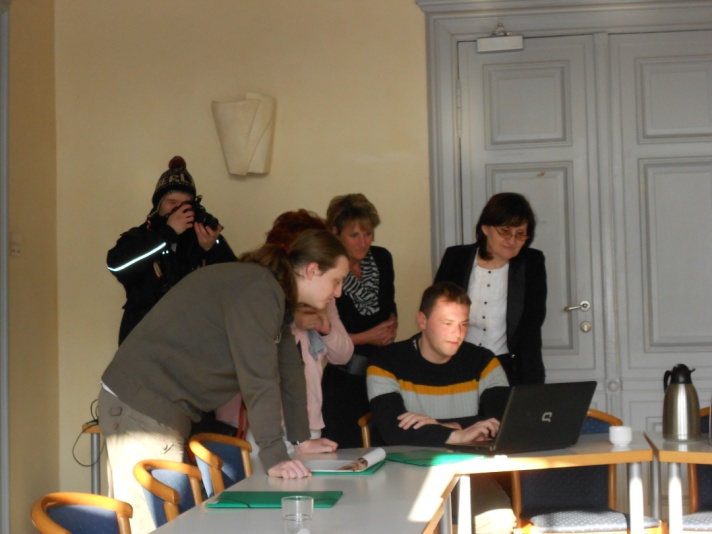  
 Руководители и представители  молодёжных делегаций приняли активное участие в  обсуждении мероприятий предстоящего форума, представили участников молодёжной организации каждой  страны.  
Мы  благодарны директору колледжа В.Э. Бауэру за поддержку и предоставленную нам возможность участия в таком важном международном форуме.  Мы надеемся, что  наша молодёжная команда WIR достойно представит колледж  и Россию на европейском  уровне.   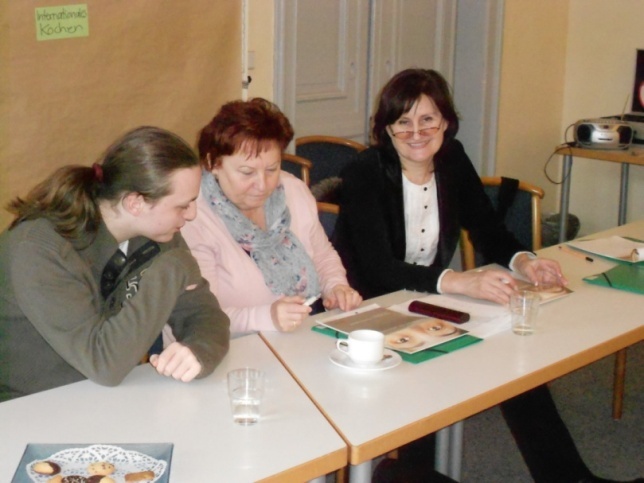 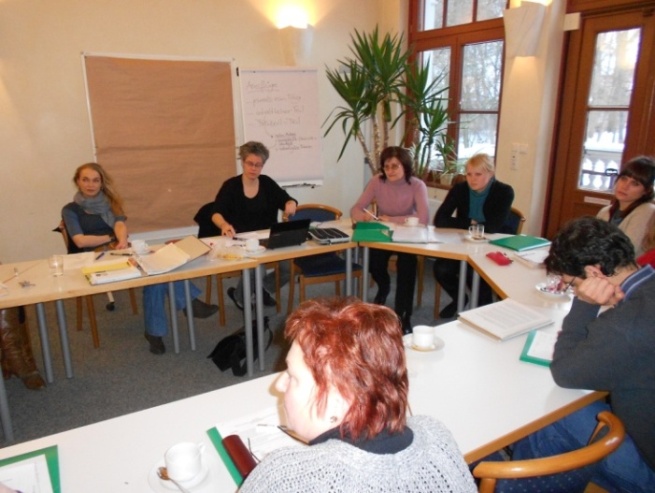 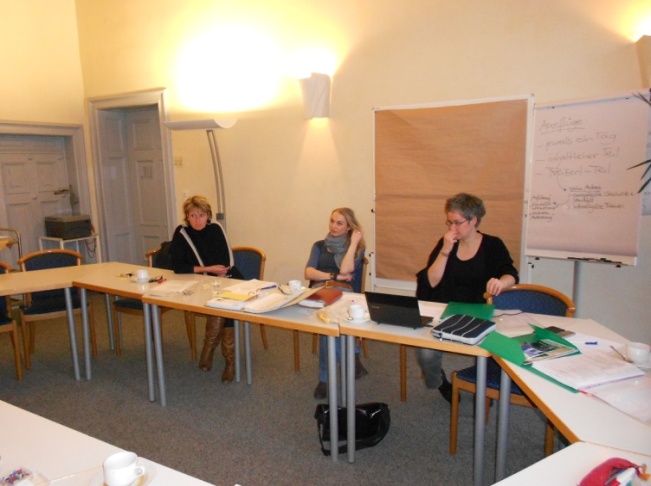 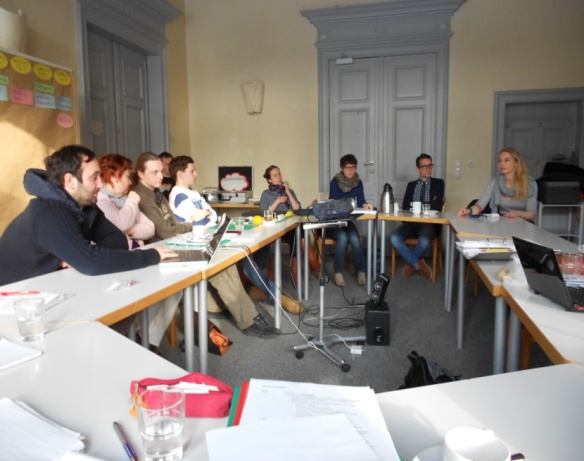 